МІНІСТЕРСТВО ОХОРОНИ ЗДОРОВ’Я УКРАЇНИХарківський національний медичний університетПрактикумз курсу «Українська мова»для самостійної роботи іноземних англомовних студентів 1-го курсу спеціальностей «Медицина» і «Стоматологія» ХНМУ                                                                               Затверджено	                                                                                     вченою радою ХНМУ                                                                                               Протокол №   від ____      Харків ХНМУ 2018Назва: Практикум з курсу «Українська мова» для самостійної роботи іноземних англомовних студентів 1-го курсу спеціальностей «Медицина» і «Стоматологія» ХНМУ / упор. Л. В. Фоміна, І. І. Кулікова. – Харків : ХНМУ, 2018. – 62 с.Упорядники: Л. В. Фоміна, І. І. КуліковаLESSON 1Ukrainian alphabet. Letters. Sounds. Vowels. Word stress. Syllable Український алфавіт. Літери. Звуки. Голосні звуки. Наголос. Склад Ukrainian language is the second most widely spoken language of the 12 surviving members of the Slavic group of the large Indo-European language family. Ukrainian alphabet has 33 letters (літери) and 38 sounds (звуків).Vowels (Голосні). In Ukrainian language are 6 vowels: [a], [о], [е], [у], [и], [і].Word stress (наголос) is relatively free. The stress may fall on any syllable of the word though what syllable is stressed is fixed for each word. Two- and three-syllable words and occasionally four-syllable words have only one stressed syllable and all the other syllables are unstressed in English as well as in Ukrainian. on the first syllable:голуб [ГÓЛУБ]; власно [ВЛÁСНО]; 2. on the second syllable: дедалі [ДЕДÁЛ'І]; даремність [ДАРÉМН'ІС'Т']; 3. on the last syllable: голосний [ГОЛОСНИЙ]. The number of syllables in a word is equal to the number of vowels in it. Це, день, він, стіл, вік-но, дош-ка, книж-ка, руч-ка, лі-кар, сту-дент, вик-ла-дач.Syllables can be open and closed. Open  is a syllable, which finishes on vowel. Го-ло-ва, ру-ка, но-га, ті-ло, мо-ва.  Closed is a syllable, which finishes on consonant. День, звір, ор-ган, скаль-пель.Printed and hand-writing letters 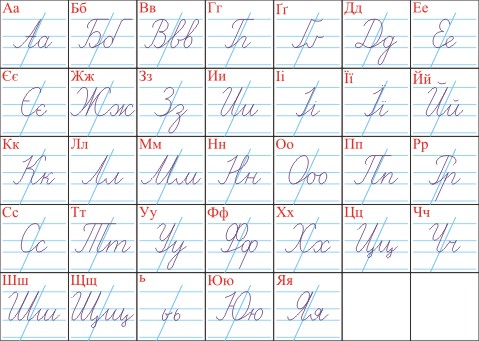 EXERCISESСловник до темиВправа – exercise						Парта – deskОлівець – pencil 						Ручка – penВикладач – teacher					Книга – book,Дошка – blackboard					Вікно – window. Навчатися – to study 					Університет – universityДруг – friend						Гуртожиток – hostel Вправа 1. Вимовіть звуки і напишіть відповідні букви. Pronounce sounds and write the letters. [В], [б], [а], [с], [ф], [л], [р], [м], [п], [і], [н], [ж], [х], [o], [е], [г]._______________________________________________________________ .Вправа 2. Прочитайте склади. Read the syllables.Де, до, ду, ді, ди, да, ед, од, уд, ид, од, дед, дод, дід, дид, дад, дуд, ва, во, ву.Ре, ро, ру, рі, ри, ра, ер, ор, ур, ір, ир, ар, рер, рор, рур, рір, рар, зе, за, зі.Ба, бо, бу, би, бі, бе, аб, об, уб, иб, іб, еб, баб, боб, буб, біб, беб, биб.Ка, ко, ку, ке, кі, ки, ик, ік, ук, ок, ак, ек, как, кок, кук, кік, кек, кик, цик, ці.Па, по, пу, пе, пі, пи, ап, оп, уп, еп, іп, ип, пап, поп, пуп, піп, пип, ти, ті, ту.Жа, жо, жу, же, жи, жі, жіж, жиж, жаж, жуж, жеж, жож, уж, еж, фі, фи, фу.Вправа 3. Поєднайте подані склади в слова та запишіть їх, використовуючи рукописні літери. Combine the syllables in words and write them, using the handwriting letters.Він, тут, там, руч-ка, яй-це, во-но, о-лі-вець,  пе-нал, у-ні-вер-си-тет, сту-дент, де-кан, сті-лець, лі-кар, вік-но, две-рі, кім-на-та, гур-то-жи-ток._______________________________________________________________________________________________________________________________________________________________________________________________ .Вправа 4. Запишіть подані слова в алфавітному порядку. Write this words in alphabet.Це, студент, викладач, аудиторія, вікно, ручка, олівець, телефон, зошит, рюкзак, пенал, дошка, квітка, лікар, декан, деканат, заняття. _______________________________________________________________________________________________________________________________________________________________________________________________________________________________________________________________________________________________________________________________ .Вправа 5. Прочитайте та вивчіть напам’ять формули привітання. Read and learn by heart greeting formulas: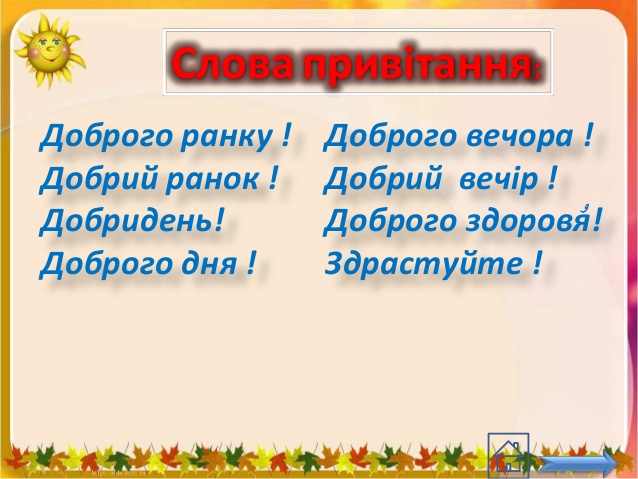 СЛОВА ПРОЩАННЯДО ЗУСТРІЧІ!ДО ПОБАЧЕННЯ!НА ВСЕ ДОБРЕ!БУВАЙ! (БУВАЙТЕ!)ПРОЩАВАЙ! (ПРОЩАВАЙТЕ!) НА ДОБРАНІЧ!Вправа 6. Прочитайте діалог і перекладіть. Read the dialog and translate.  – Привіт!						  – Привіт! – Як справи? – Добре (погано). – Як тебе звати? – Мене звати Іван. А тебе як? – А мене звати Мухамед.		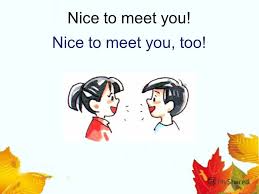  – Приємно познайомитися. – Навзаєм. – Де ти навчаєшся? – Я навчаюся в медичному університеті. А ти? – І я також там навчаюся. Вправа 7. Перекладіть українською мовою. Translate into Ukrainian.What’s your name – My name is Vlad._________________________________________ . How are you? – I am fine. _________________________________________ .Nice to meet you. Nice to meet you, too._________________________________________Where do you live? __________________________________________ .I live in a hostel.______________________________________________ .Good morning. Good afternoon. Good evening. ______________________________________________ . Good bye. Good night._________________________________________________ . Вправа 8. Напишіть про себе. Write about yourself. Мене звати ………….. А мого друга звати …………    .У мене все …….…….. Я навчаюся в …………... Я живу в …………..Вправа 9. Перекладіть слова на українську мову та запишіть їх. Translate these words into Ukraine. Desk, pen, teacher, book, pencil, blackboard, window, university, friend.________________________________________________________________________________________________________________________________________________________________________________________________. Вправа 10. Доповніть діалог. Complete the dialog.Як тебе звати?Мене звати ……………….   . А тебе як звати?А мене звати Амір.Де ти навчаєшся? Я навчаюся в ……………………...   . А ти?І я також. LESSON 2Consonants of Ukrainian language. Soft and hard sounds. Hushing and whistling consonant sounds Приголосні звуки української мови. М’які та тверді звуки. Шиплячі та свистячі  приголосні звукиUkrainian has 22 consonants. Most have a single sound/pronunciation, but there are some that are “softened” when they precede certain vowels or the м’який знак “ь” (the softening sign). Like the normally hard watches in the Dali painting, these consonants become soft under certain circumstances.The pronunciation of these softened consonants does not come easily to many English-speakers. The best explanation that I can give is that it is like pronunciation of the Castilian “LL,” which is a sort of a blended “L” and “Y”.   Which consonants are amenable to this?  There are seven: Д, З, Л, Н, С, Т, and Ц.When are they softened?  In three cases:1.When they precede the “ь.” For example, in «ідуть» (they are going), the final t makes a sound like a “t” and “y” blended together.2.When they precede the hard vowel “І.”  In the word «лінивий» (lazy), the “i” softens the “л” and it is pronounced as “LYI”3.When they precede any of the soft vowels: Є, Ї, Ю, Я.  In the case of the word «тютюн» (tobacco), the “ю” softens the preceding “т” and it is pronounced “TYU.”In phonetics of Ukrainian language the collective name of consonant sounds, which we pronounce there is a specific noice   – hushing and whistling consonants sounds. And which we can be put into correspondence:NOTA BENE!  		дз – like ds in goods, bidsдж – like dg in hedge or the j in jamVoices and Voiceless consonants. Дзвінкі і глухі приголосніThe number of voiced consonants in Ukrainian language is 20. The number of voiceless consonants is 12. The system of consonant phonemes based on the counterpposition between voices and voiceless consonants. 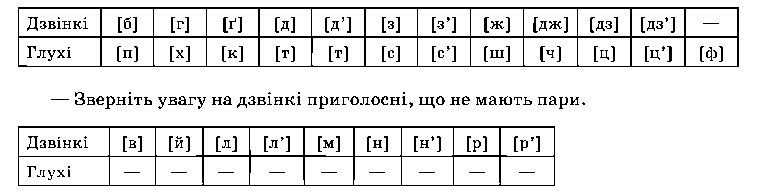 EXERCISES Словник до темиЗаняття – lesson – заняття Студент – student Студентка – (female) student Студенти – students Він – he Вона – sheВони – they Викладач – teacher Викладачі – teachers Декан – dean Друг (подруга) – friend (girlfriend)Друзі – friendsУкраїна – UkraineВелика країна – а big  country.Лікар – а doctor  Також – too. Вправа 1. Повторіть за викладачем. Repeat for the teacher Оо, ой, йо, ом, ор, ов, он, ол, ом, ох.Ознака, олень, олівець.Ой, яка чудова українська мова!Вправа 2. Прочитайте склади та напишіть склади прописом. Read and write the syllables by handwritten.Джа  -  дадь			ша  -  шать			за - зазь__________са  -  сась				ца -  цаць			на  -  нань________джо -  додь			то  -  тоть			зо  -  зозь_________дже  -  сось			цо  - цоць			но  -  нонь________джи  -  день			те  -  теть			зе  - зезь_________джу- сун				ту –тут			ну-нун__________Ґа  -  кА				га  -  ха			фа -фунь________Вправа 3. Підкресліть у словах шиплячі звуки. Underline the hushing.Ложка, чашка,  їжа, час, живіт, жарт, живлення, чайник, чек, чистий, чорний, шапка, що, джерело, чай, викладач.Вправа 4. Напишіть правильно словосполучення та речення. Write the word-combinations and sentences correctly. Звати Амір мене. Мене добре у все. Звати як тебе. Познайомитися приємно. Добраніч на. Ранку доброго. ________________________________________________________________________________________________________________________________. Вправа 5. Знайдіть, які літери пропущені. Запишіть слова. Підкресліть букви, що позначають голосні звуки. Find vowels which are missed. Write these words. Underline vovels.Викл…д…ч, л…к…р, д…к…н, ст….д…нт, п…др…г…, в…н, ц…, Укр…їн… ., ун….в…рс…т….т, р…ч…ка, олів…ць.________________________________________________________________________________________________________________________________. Вправа 6. Вивчіть напам’ять слова зі значенням вибачте. Learn by heart the words with the meaning sorry.  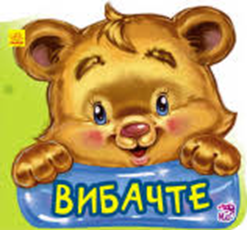 Вибач!Вибачте, будь ласка...     !                                               Прошу вибачити за запізнення!Перепрошую!Даруй!Даруйте!Вправа 7. Вивчіть напам’ять слова зі значенням дякую. Study by heart the words with meaning thank.  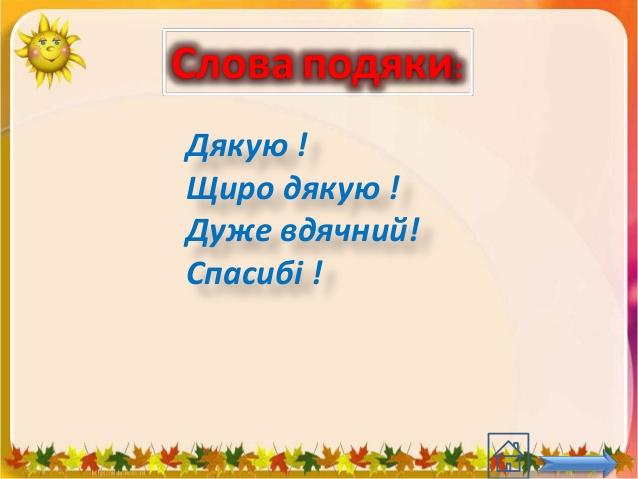 Вправа 8. Прочитайте діалог і напишіть переклад англійською мовою.  Read the dialog and translate in English.Ви запізнилися на заняття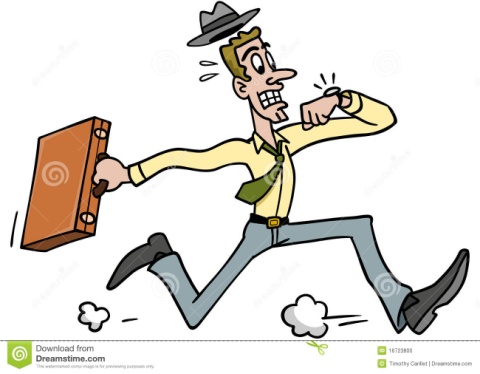 Студент: Добрий день. Вибачте, будь ласка, я запізнився. Дозвольте увійти? Викладач: Добрий день. Добре. Будь ласка, проходьте, сідайте. _________________________________________________________________________________________________________.Ви просите дозволу вийти – Студент: Перепрошую, будь ласка, дозвольте вийти. – Викладач: Будь ласка. – Студент: Дякую._______________________________________________________________________________________________________________________________.NOTA BENE! 	Do you have ? – Yes( No). У тебе (вас) є ручка? – Так (Ні).I am glad to help you. Радий тобі допомогти.Ви просите ручку у вашого друга– Ахмед: Вибач, будь ласка, у тебе є  ручка.Іван: Так, візьми, будь ласка.Ахмед: Дякую. Іван: Радий тобі допомогти. _______________________________________________________________________________________________________________________________.Вправа 9. Складіть речення з поданими словами. Make the sentences with these words. Я, студентка, Україна, це, він, викладач, вона, лікар, студенти, вони, друзі, декан._______________________________________________________________________________________________________________________________________________________________________________________________ . Вправа 10. Прочитайте текст і перекладіть. Read the text and translate.Привіт! Мене звати Олексій. Я студент. У мене багато друзів. Вони – студенти також. А це Україна. Україна – велика країна._______________________________________________________________________________________________________________________________________________________________________________________________ .LESSON 3Letters я, ю, є, ї, йЛітери я, ю, є, ї, йIn Ukrainian language letters я, ю, є can have one or two sounds. Two sounds Я	[Й+А]Ю	[Й+У]Є	[Й+Е]At the beginning of the word: яблуко, Європа, юнак, Юля.After vowel: мрія, співаю, лікує.After apostrophe and soft sign:  пір’я, п’є, б’ють, Мольєр.One sound only after consonant Люди, рюкзак, гиря, гірчиця, зчиняти.Letter ї has only two sounds ї [й  + і ]. Їжа, Луїза, Луї. EXERCISES Словник до темиХто це? – Who is this. Що це? – What is this.Мама – mother Тато – father Стоматолог – dentist Слово –word Зошит – copy book Секретар – secretaryЖурнал – magazineВправа 1. Повторіть за викладачем. Repeat for the teacher Бе, па, го, гу, де, ту, гі, хи, ож, ежФутбол портфель фартухФедір фарбував фіалки фіолетовим фломастером.Вправа 2. Вимовіть звуки і запишіть відповідні букви. Pronounce the sounds and write the letters.Же, о, ша, це, у, а, де, еф, те, шч, ес, зе, ве, ем, ел, ер, ха, бе, і, йот, йа, йу. _____________________________________________________________________________________________________________________________________________________________________________________________ .Вправа 3. Прочитайте склади. Read the syllables Ша-шо-аша-шош -шаш     	  	со-ос-осо-сос   Жи-иж-ижи-жиж 			зе-ез-езе-зезЧа-чо-чу-че-чи-чі				ца-цо-це-цу-ци-ціДжа-джо-джу-дже-джи-джі		дза-дзо-дзу-дзі-дзи-дзеСось–зось-соць-содзь			сазь-саць-садзь-сезьШось-жозь-чось-джозь			джось-чозь-шоць-дзось Вправа 4. Прочитайте речення та перекладіть їх. Read the sentences and translate them.Вправа 5. Прочитайте текст і перекладіть. Read the text and translate.В аудиторіїДоброго дня. Мене звати Шарма. Я студентrа. Зараз я в аудиторії. Вона велика і світла. Це сучасна аудиторія. Я маю заняття з української мови. У мене на столі лежить книга, зошит, олівець, ручка. На дошці є нові слова. На стіні висить український алфавіт та годинник.  Вправа 6. Напишіть відповіді, використовуючи текст. Write the answers, using the text.Як тебе звати? – ____________________________________ .Ти студентка ? – _______________________________________ .Яка аудиторія? – ______________________________________ . Що є на столі? – ________________________________________ . Що є на дошці? – ______________________________________ .Що висить на стіні? – _____________________________________ .Вправа 7. Напишіть, що є у вас на столі. Write the things which are on your desk._______________________________________________________________________________________________________________________________________________________________________________________________. Вправа 8. Доповніть діалог  і запишіть. Complete the dialog and write.–    Добрий день! ____________________ .Як тебе звати? _____________________ . А тебе як?А мене звати ______________ ._______________________________ .У мене все добре. А у тебе?________________________ . Бувай._________________________ . Вправа 9. Перекладіть українською мовою. Translate into Ukrainian.Desk, who is this, doctor, teacher, blackboard, friend, student, magazine, classroom, pencil, pen. ______________________________________________________________________________________________________________________________________________________________________________________________ .Вправа 10. Прочитайте, перекладіть і запишіть переклад. Read, translate and write the translation.Я студент, а він лікар. Моя мама викладач, а мій тато лікар.Ти студент? – Так, я студент.Він декан? – Ні, він лікар. _______________________________________________________________________________________________________________________________________________________________________________________________________________________________________________________________________________________________________________________________________________________________________________________________ . LESSON 4Assimilation sounds of the Ukrainian languageУподібнення звуків української мовиA common phenomenon in the Ukrainian language is the assimilation of consonant sounds.  If two or more consonants are standing next to each other, then one sound affects the other in the speech process, resulting in a change in the sound of another influenced by another.  Often, paired sound and soundless consonants are likened, and the next consonant sound affects the previous one. The most frequent cases of alternationDental consonants before hissing ones change on hissing:[с] + [ш] = [ш:] (винісши – [ви´н‘іш:и]);[з] + [ш] = [жш] (безшумний – [беижшу´мниĭ]);[з] + [ж] = [ж:] (зжати – [ж:а´ти]);[з] + [ч] = [жч] (зчистити – [жчи´стиети]).Hissing consonants before dental consonants change on dental:[ш] + [с‘] = [с‘:] (милуєшся – [миелу´jеис‘:а]);[ч] + [с‘] = [ц‘с‘] (мучся – [му´ц‘с‘а]);[ж] + [с‘] = [з‘с‘] (поріжся – [поур‘і´з‘с‘а]);[ш] + [ц‘] = [с‘ц‘] (дошці – [до´с‘ц’і]);[ч] + [ц‘] = [ц‘:] (качці – [ка´ц‘:і]);[ж] + [ц‘] = [з‘ц‘] (мережці – [меире´з‘ц‘і]).Plosive [т] before  [ч]  [ш] change on hissing:[т] + [ч] = [ч:] (вітчизняний – [в‘іч:иезн‘а´ниĭ]);[т] + [ш] = [чш] (найкоротший – [наĭкоро´чшиĭ]).Plosive [т] before [ц] та [с] change on [ц:]:[т] + [ц] = [ц:] (копитце – [копи´ц:е]);[т‘] + [с‘] = [ц‘:] (говориться – [гово´риец‘:а]).These changes are not denoting on the writing.  EXERCISESВправа 1. Прочитайте і підкресліть слова, де відбувається уподібнення. Read and underline the words with assimilation.Нігті, матч, ліжко, сказати, розшукати, у книжці, у тумбочці, боротьба, вокзал, отже, сфотографувати, списати, легко, вогко, футбол, вчишся, розчин, стежка, лічба. Вправа 2. Напишіть пропущені літери, поясніть правопис. Write the missed letters. Explain the writing. Cтудентам цікаво і ле…..ко вивчати українську мову. На заняттях з фізкультури студенти грають у фу…бол.О…..же, іспит буде наступного вівторка.Числівник – це частина мови, яка вказує на порядок при лі….бі. На  до…..ці викладач написав нові слова. Слoвник до темиТак, це мій…..– Yes, it is my…. Ні, це нe мій… – No, it is not my….  Чий, чия, чиє, чиї – whoseЛожка – spoonЇжа – food Чашка – cup Час – time Їдальня   – dining room Жарт – joke Живіт   – stomach Живлення – nourishment Чайник – teapot Чек –  checkЧистий – clean Чорний – black Шапка   – cap Гуртожиток  – hostel Вправа 3. Прочитайте та запам’ятайте як правильно запитувати та відповідати на питання чий? Read and study by heard how to correctly ask and answer question whose?            Вправа 4. Прочитайте і запам’ятайте. Read and memorize. 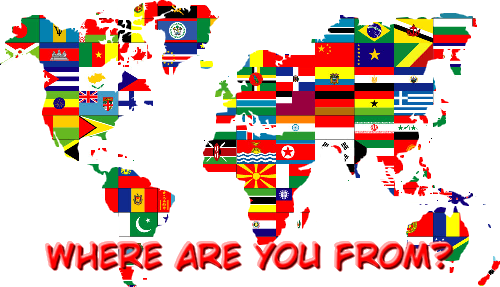 Звідки ти приїхав?  (for masculine gender) – Where are you from? Звідки ти приїхала? (for famine gender) – Where are you from?Звідки ви приїхали? (for plural) – Where are you from?Звідки вони  приїхали? (for plural)  – Where are they from?Я приїхав (for masculine gender) з України. А ти? – I am from Ukraine. And you?Я приїхала з України (for famine gender). –  I came from Ukraine. Ми (вони) приїхали з Єгипту (for plural) – We (they) are from Egypt. Вправа 5. Запитайте ваших друзів звідки вони приїхали та запишіть питання і відповіді. Ask your friends where they from and write questions and answers. _______________________________________________________________________________________________________________________________________________________________________________________________________________________________________________________________________________________________________________________________ .Вправа 6. Прочитайте речення і перекладіть. Read the sentences and translate.Чия це чорна ручка? – Це твоя ручка? – Ні, це ручка Ахмеда.Чия це шапка? – Це твоя шапка? – Так, це моя шапка.Чий це чек? – Це наш чек.Анно, це твій олівець? – Так, це мій олівець.Мусліме, це твоя аудиторія? – Так, це наша аудиторія.Олексію, це твоя книга? – Ні, це книга Маліки.Студенти, це ваш викладач? – Так, це наш викладач. Вправа 7. Змість крапок уставте слова мій, твій, наш, ваш у потрібній формі. Instead of points put words my, your, our, your in the right form.
Зразок: Це ... журнал. Це мій журнал.
1. Мій, моя, моє.
Це ... чашка. Це ... вікно. Це ... мама. Це ... тато. Це ... книга.
2. Твій, твоя, твоє.
Це ... дошка. Це ... чек. Це ... журнал. Це ... шапка. Це ... місто. Це ... чай. Це ... вікно.
3. Наш, наша, наше.
Це … аудиторія. Це ... мама. Це ... чай. Це ... вікно. Це ... їдальня. Це ... журнал.
4. Ваш, ваша, ваше.
Це ... чек. Це ... мама. Це ... книга. Це ... місто. Це ... гуртожиток. Це ... журнал. Вправа 8. Вставте пропущені літери. Insert the missing letters.…дальня, мі…..,  шап….а, чорн…й, …истий, аудиторі….., ло…ка, кн….га, викла…., ру….ка, …..урнал, гурто….иток, оліве….і, до…ка, ча…, ї…а. Вправа 9. Складіть речення з поданими словами і напишіть відповіді. Make the sentences with these words and write the answers. Example. Чий це олівець? – Це мій олівець.Чий це (олівець, чай, журнал, гуртожиток, жарт)?_______________________________________________________________________________________________________________________________________________________________________________________________________________________________________________________________ .Чия це (кімната, шапка, ручка, мама, аудиторія)?_______________________________________________________________________________________________________________________________________________________________________________________________________________________________________________________________ .Чиє це (вікно, місто, яблуко)?_______________________________________________________________________________________________________________________________________________________________________________________________ .Вправа 10. Складіть власні запитання, використовуючи чий, чия, чиє, чиї. Write your sentences, using which._______________________________________________________________________________________________________________________________________________________________________________________________________________________________________________________________ .  LESSON 5Підсумкова робота №1Вправа 1. Обведи букви, які позначають голосні звуки. Circle letters which denote vowel sounds.А; ю; ш; с; к; ь; г; ж; с; б; і; в; е; о; з; я; у.Вправа 2. Запишіть подані слова в алфавітному порядку. Write these words in alphabet.Викладач, лікар, дошка, аудиторія, лекція, гуртожиток, книга, олівець, студент, університет, зошит, стоматолог, Україна, деканат._______________________________________________________________________________________________________________________________ . Вправа 3. Напишіть відповіді. Write the answers.Як тебе звати?    –  _______________________.Яке твоє прізвище?  –  ____________________.Ти студент? –  __________________________ .Ти навчаєшся в університеті? – _____________ .Тобі подобається навчатися?   – _________________ . Вправа 4. Перекладіть українською мовою. Translate into Ukrainian.Teacher, pen, classroom, pencil, university, student, cap, friend, desk, exercise-book. _______________________________________________________________ .Вправа 5. Розподіліть слова у два стовпчики.  Distribute the words  into two colums.(Шапка, університет, викладач, студентка, зошит, олівець, дошка, папір, лікар, подруга, кімната, папір, ручка, декан, журнал, секретар).Хто це? 							Що це?______________________________________________________________________________________________________________________________________________________________________________________________________________________________________________________________________________________________________________________________. Вправа 6. Змість крапок уставте слова мій, твій, наш, ваш у потрібній формі. Instead of points put words my, your, our, your in the right form.
Це  ………. університет. Це ….. декан. Тут  …..  аудиторія. Це ……вікно. Це …. викладач.  Це ….. ручка і …… олівець. Це …..  машина. Це …  зошит.  Це ….. друг.  Це …. чек. Це …. група. LESSON 6Alternation the  vowels and consonant sounds. Чергування голосних і приголосних звуківAlternation is a logical change  vowel or consonant sound during the creation the new word  or form of the word in the same morpheme.Alternation the  vowels [о], [е] with  [i]. 1.Sounds [о], [е], which are in the open syllable, change on [i] in the closed syllable  in the different forms of one word: Харків – Харкова, мого – мій,  сiль – солi.2. In the words with one root.  воля — вільний, робота — робітник.Alternation the  consonants EXERCISES Вправа 1. Прочитайте слова і підкресліть літери, які зазнали чергування.  Read the words and underline the letters which have been alternated.Вправа 2. Змініть слова так, щоб змінився   голосний звук і запишіть. Change the words that to charge the vowel sound and write.Зразок. Ночі- нічБолю –Столи – Осені – Ножі –Шести – Харкова –Львова – Cеми – Вправа 3. Змінюючи форму поданих слів або утворюючи похідні від них, поясніть чергування приголосних звуків. Підкресліть їх. Change the form of the given words or create the derivatives from them,  explaine the alternation of consonant sounds Underline them. Зразок: нога – на нозіВухо, жінка, Париж, дорогий, узбек, Острог, ложка._______________________________________________________________________________________________________________________________. Вправа 4. Прочитайте та запам’ятайте.  Read and study by heard. I     				I have – Я У мене є  ….He    				He has –  Він      У нього є…..She  	 			She has – Вона     У неї є …..It    				It has     – Воно має …….We  				We  have – Ми маємо…….You  				You have – Ви маєте ……They 				They have – Вони мають ……Вправа 5. Напишіть про себе. Write about yourself.Мене звати….Моє прізвище……Я приїхав з ……Мені ……років.У мене є тато, мама, сестра, брат, бабуся, дідусь, дядько і тітка.Мого тата звати…Мою маму звати…	Мою сестру / Моїх сестер звати…Мого брата / Моїх братів звати…Мого дідуся звати ….Мою бабусю звати….Мого дядька звати….Мою тітку звати……Вправа 6. Прочитайте текст і перекладіть. Read the text and translate Моя сім’я Мене звати Амір. Я приїхав з Лівану. Зараз я навчаюся і живу в Харкові. У мене велика сім`я. Це – тато, мама, бабуся, дідусь, молодша сестра, старший брат і я. Мого тата звати Аріф. Він стоматолог. Він працює у лікарні.Мою маму звати Фатіма. Вона не працює. Вона домогосподарка. Мою сестру звати Марва. Їй 10 років. Мого старшого брата звати Джебар. Він навчається в Харківському національному університеті на третьому курсі. Він буде лікарем-стоматологом, як батько.Я дуже люблю свою родину і сумую за нею.Вправа 7. Прочитайте діалоги в парах і перекладіть. Складіть подібні діалоги. Read the dialogues in pairs and  translate. Make  your ones. – У тебе є брат?– Так, у мене є. Його звати Іван.– Він живе з тобою в Україні?– Ні, він навчається в Болгарії.– У тебе є сестра?– Так.– Як її звати?– Її звати Ірена?– Де вона навчається?– Вона навчається в університеті? – Як вона навчається?– Вона навчається дуже добре?Вправа 8. Напишіть про свою сім’ю. Write about your family._____________________________________________________________________________________________________________________________________________________________________________________________________________________________________________________________________________________________________________________________________________________________________________________________________________________________________________________________________________________________________________________________________________________________________________________________________________________________________________________________________________________________________________________________________________________________________________________________________________________________________________________________________________________________________________________________________________________________________________________________ .LESSON 7Soft sign in Ukraine language. Part 1М’який знак в українській мові. Частина 1The soft sign ь doesn't have a sound of its own, but (as its name suggests) it softens (or palatalises) the consonant which it follows. EXERCISES Словник до темиЛікар – a doctor Фермер – a farmer Інженер  – an engineer Викладач   – a teacher Бібліотекар – a librarian Будівельник – a builder Робітник    – a worker Касир  – a cashier Поліцейський    – a policeman Продавець  – a sellerСьогодні   – today Аспірин  – aspirin Таксист – taxi driverБлідий – paleАптекар – рharmacistГоворити повільно – talk slowlyБолить голова – headacheВправа 1. Прочитайте, порівняйте вимову, підкресліть м’який знак. Read, compare the pronunciation, underline the soft sign.Тан-тань		інк-інь		мід-мідь		ин-інь	бан-баньЛон-льон		ісінк-ісінь		кат-кать		ец-ець	шан-шаньСка-ська		зка-зька		мал-маль		рох-рьох	кол-кольСьогодні, день, кінь, біль, пульс, сядь, палець, кільце, анальгін, Луцьк, ніготь, бальзам, ціль, сльози, сталь, ціль, український, арабський,  вузький, дідусь.Вправа 2. Прочитайте діалог і перекладіть. Read the dialog and translate. – Іване, ти щось сьогодні блідий. Як ти себе почуваєш? – У мене дуже болить голова. – Ось аспірин. Візьми, будь ласка. – Дуже дякую. На все добре. – Бувай. Вправа 3. Прочитайте назви професій і поясніть чому відсутній або є м’який знак. Напишіть переклад. Read the names of professions and explain why in some words we have soft sign in another it is absent. Write the translation.Продавець, поліцейський, викладач, лікар, фермер, бібліотекар, політик, школяр, будівельник, робітник, інженер, касир, таксист, аптекар._______________________________________________________________________________________________________________________________ . Вправа 4. Прочитайте діалог і перекладіть. Read the dialog and translate. – Доброго ранку, студенти. Прошу сідайте. Почнемо наше заняття. Відкрийте ваші підручники і ми перевіримо домашнє завдання. – Олено Миколаївно, ви можете говорити повільніше. Ми ще не дуже добре розуміємо українську мову. – Так, звичайно. – Дуже дякуємо. Вправа 5.  Прочитайте текст і перекладіть. Read the text and translate.В університетіМене звати Аміна. Моє прізвище Саміх. Я приїхала з Марокко. Я навчаюся в медичному університеті на першому курсі. Я хочу бути лікарем.Наш університет великий. У ньому навчається дуже багато студентів. В університеті є шість факультетів, сучасна бібліотека, спортзал, три їдальні. В університеті працюють досвідчені викладачі. Вони цікаво проводять лекції та практичні заняття. Мені подобається навчатися. Тут я знайшла багато друзів. Вправа 6. Напишіть відповіді, використовуючи вправу 7.  Write the answers, using the exercise 7.Як тебе звати? __________________________________.Яке твоє прізвище? _______________________________ . Звідки ти приїхала? ______________________________ .Де ти навчаєшся? ________________________________.Ким ти хочеш бути? _____________________________.Скільки факультетів є в університеті? _______________ .Що ще є в університеті? ____________________________.Тобі подобається навчатися в університеті? ____________ .Вправа 7. Напишіть про ваш університет. Write about your university._______________________________________________________________________________________________________________________________________________________________________________________________________________________________________________________________________________________________________________________________________________________________________________________________________________________________________________________________.Вправа 8. Напишіть відповідні професії. Write the professions. Магазин —Машина – Школа –                                                               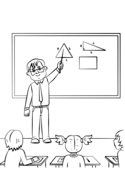 Університет – Ферма – Бібліотека –							 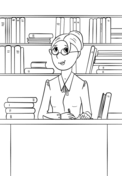 Лікарня –                                                                             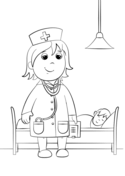 Вправа 9. Знайдіть і запишіть 10 слів з м’яким знаком. Find and write 10 words with soft sign. _______________________________________________________________________________________________________________________________________________________________________________________________.LESSON 8The apostrophe in Ukrainian languageАпостроф в українській мовіThe apostrophe's main function is to separate a hard consonant from a iotated vowel, so that that each sound is given its full value.The apostrophe is also used, with a few exceptions, after the labial consonants б (e.g. б'ю from бити), в (e.g. зв'язок), м (e.g. м'ясо), п (e.g. п'ю from пити) and ф (e.g. торф'яний from торф), and also, in some cases, after р occurring at the end of a syllable (e.g. матір'ю from матір) before  я, ю, є, ї when they have two sounds. The fact that a word contains an apostrophe will not change its alphabetical order in a dictionary or other lists.EXERCISESСловник до темиТиждень –  week М'ясо – meat М’ята – mint Пам'ять – memory Об’єм – volume, М’яз –   muscle, Миш`як  – mouse, Здоров`я – health, Зап`ястя – wrists, Пов`язка – bandageУлюблений – favorite Цікавий – interesting Предмет – subject Грати у футбол – to play footballВідпочивати – to have a rest  Кінотеатр  – cinema Купувати – to buyВправа 1. Прочитайте буквосполучення з апострофом i порівняйте.  Read the syllables with apostrophe and compare.М’я, з’я, п’я, р’я, в’я, п’є, б’є, б’ю, п’ю, з’ї, ф’є, в’ю, в’є, в’ї, Ря – р’я, пю – п’ю, мя – м’я, пя – п’я, бя – б’я.Буряк – бур’ян, буря – пір’я, пюре – п’ю, вити – в’ю, пити – п’ю.Вправа 2. Перекладіть та запишіть слова у словник. Translate and put down words to the dictionary.Об`єм, м`яз, миш`як, здоров`я, зап`ястя, пов`язка._______________________________________________________________________________________________________________________________________________________________________________________________ .Вправа 3. Прочитайте речення з перекладом. Запитайте ваших друзів, що їм подобається. Read the sentences with translation. Ask your friends what they like. Вам подобається пити чай з м’ятою? Do you like  to drink tea with meant?Так, мені подобається. Yes. I do.Вам подобається пити каву? Do you like to drink coffee?Так, мені подобається. Yes. I do.Вам подобається  спорт? Do you like sport?Ні, мені не подобається. No, I don’t like.Вам подобається навчатися? Do you like to study?Так, мені подобається. Yes. I do._______________________________________________________________________________________________________________________________________________________________________________________________________________________________________________________________________________________________________________________________________________________________________________________________.Вправа 4. Запам`ятайте дні тижня. Напишіть переклад. Memorise the week days. Write the translation.Понеділок__________________________________________________Вівторок__________________________________________________Середа_____________________________________________________Четвер_____________________________________________________П’ятниця___________________________________________________Субота_____________________________________________________Неділя_____________________________________________________ Вчора – Сьогодні –  Завтра_______________________________________________________________ .Вправа 5. Прочитайте діалог. Складіть подібні. Read the dialogue. Make up the similar.-Який сьогодні день?	-Який день був вчора?	-Який день буде завтра?-Сьогодні вівторок.	-Вчора був понеділок.	-Завтра буде середа.______________________________________________________________________________________________________________________________________________________________________________________________________________________________________________________________________________________________________________________________________________________________________________________________________________________________________________________________ .Вправа 6. Прочитайте текст “Мій робочий тиждень”. Read the text “My working week”Мій робочий тижденьДоброго дня. Мене звати Джон. Я приїхав з Нігерії. Я навчаюся в медичному університеті на першому курсі. Я хочу бути лікарем. Я хочу розказати про мій робочий тиждень.Мій робочий тиждень розпочинається з понеділка. У цей день у мене є лекція з історії медицини та з біології. У вівторок у мене практичне заняття з анатомії людини. Це дуже важливий та цікавий предмет. Мені подобаються наші заняття. У середу я маю хімію, історію України та латинську мову. Після занять я ходжу до бібліотеки. Четвер – це мій улюблений день тижня. У четвер я маю українську мову та філософію. Інколи ми з друзями граємо у футбол та баскетбол. Мені подобаються ці ігри. У п’ятницю я маю медичну психологію та культурологію. У субота та неділю я відпочиваю. Я зустрічаюся з друзями. Ми граємо у футбол або ходимо до кінотеатру.Вправа 7. Напишіть про власний робочий тиждень Write about your own working week._______________________________________________________________________________________________________________________________________________________________________________________________________________________________________________________________________________________________________________________________.Вправа 8. Прочитайте речення і перекладіть. Підкресліть слова з апострофом. Read the sentences and translate. Underline the words with apostrophe.  1. У мене велика і дружня сім’я.2. Вчора я купив м’ясо.3. Моя сестра любить чай із м’ятою.4. Я п’ю багато води.5. До перерви залишилося п’ять хвилин.________________________________________________________________________________________________________________________________________________________________________________________________________________________________________________________________________________________________________________________________.LESSON 9Doubled and elongation of consonants Подвоєння та подовження приголоснихEXERCISESСловник до темиЛікування – Treating Уміння – Аbilities Ожеледиці і хуртовини –  Ice  and snow stormsДерева – TreesКущі – BushesПтахи – Birds Трава – Grass Вітер –  WindНайдовший –  the LongestНайкоротший – the  Shortest Найнеобхідніший   –  Necessary Річ –  ThingПерелітні – FlightТуман   – FogЗранку – in the morning Повертатися – To Return Одягати – To WearДощ – rain Парасолька – Umbrella Вправа 1. Прочитайте склади. Read the syllabes. Ін-нни	ня-ння	обі-обби		ласа-ласся		іля-ілля	Ім-ммі 	тя-ття	возу-воззу		лоса-лосся		она-онняДя-ддя 	ля-лля	еня-ення		каса-касся		ічю-річчюВправа 2. Прочитайте слова. Підкресліть подовжені звуки. Read the words. Underline elongated sounds.Запоріжжя, Полісся, суддя, стаття, нісся, пасся, імміграція, стінний, осінній, обличчя,  суддя, Марокко, Голландія, весілля.Вправа 3. Замість  крапок поставте пропущені букви.  Instead of points, put the missing letters.Ган…а, облич…я,  л….ю, займен….ик, Гол……андія, знан….я, волос…я, імен…ик, умін…я, лікуван….я, спостережен….я. Вправа 4. Прочитайте й вивчіть назви місяців. Read and study the months in Ukrainian.Січень (January), лютий (February), березень (March), квітень (April), травень (May), червень (June), липень (July), серпень (August), вересень (September), жовтень (October), листопад (November), грудень (December). Осінь-autumn.Зима – winter Весна – springЛіто – summer.Вправа 5. Прочитайте текст «Пори року» і перекладіть. Read the text “Season’’ and translate.Пори рокуЄ чотири пори року: зима, весна, літо, осінь. Зимові місяці – це грудень, січень, лютий. У цей час іде сніг, а на вулиці стає холодно, бувають ожеледиці і хуртовини.  Лютий – це найхолодніший місяць зими. В Україні люди одягають теплий одяг. Наступна пора року – це весна.Весняні місяці – це березень, квітень, травень. Розтає сніг, з’являється молода зелена травичка. На деревах і кущах розпускаються листочки. Весною повертаються до нас перелітні птахи.Літні місяці – червень, липень, серпень. Це найкраща пора року для багатьох людей. Стоїть тепла погода, люди одягають легкий одяг. Дні стають найдовші, а ночі – найкоротші. Серпень – найтепліший місяць літа. Осінні місяці – вересень, жовтень, листопад. Починають падати жовтi листочки з дерев, на дворі починає холоднішати, часто йде дощ, зранку може бути туман. Найнеобхіднішою річчю стає парасолька.Вправа 6. Дайте відповіді на питання. Write the answers.Скільки існує місяців? ____________________Які є зимові місяці?	___________________Який найхолодніший місяць зими?	__________________Які є літні місяці?	_________________________Який найтепліший місяць літа?	_______________________Коли найкоротші ночі? 	___________________________Яка найнеобхідніша річ восени?	______________________Вправа 7. Прочитайте та запишіть відповіді на запитання. Read and write the answers to the questions.What is your favorite month?	Який твій улюблений місяць?My favorite month is September.	Мій улюблений місяць – вересень. Який твій улюблений місяць?       _________________________ .Яка твоя улюблена пора року?	________________________	.Який твій улюблений день тижня? 	________________________	.У якому місяці у тебе день народження?	____________________ .Якої пори року у тебе день народження?	______________________ . Який улюблений місяць у твого найкращого друга?	_______________ .Вправа 8. Прочитайте, перекладіть та складіть власний діалог, використовуючи слова в дужках.  Read, translate and make your  own dialog, using the words in brackets. У їдальні.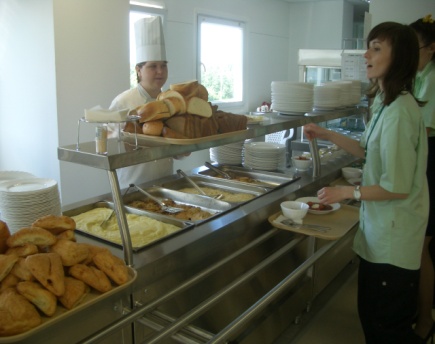 Студентка: Добрий день. Мені, будь ласка, суп, рис, котлету і чорний чай з цукром.Продавець: Ось, будь ласка.Студентка: Скільки це коштує? Можна чек?Продавець: 30 гривень і 50 копійок. Візьміть чек, будь ласка.(борщ, салат, омлет, кава без цукру, 25 гривень і 25 копійок)._______________________________________________________________________________________________________________________________________________________________________________________________________________________________________________________________________________________________________________________________________________________________________________________________.Вправа 9. Знайдіть 10 слів, де відбувається подвоєння чи подовження приголосних букв та запишіть їх. Find 10 words, where will be doubling or elongation, write them. _______________________________________________________________________________________________________________________________________________________________________________________________. LESSON 10Adoption of the consonantsСпрощення приголосних Sometimes when we want to change the form of  the word or to decline it, can be the coincidence some consonants . That’s why in the speech one of the consonants (middle)  falls. It means adoption. 1.   – ж(д)н- - -жн- : тиждень → тижневий;2.   –з(д)н- -  -зн-   : виїзд  → виїзний;3.   – с(т)н- -  -ст-  : честь → чесний; 4.   – с(т)л- -  -сл-  : щастя → щасливий;5.   – з(к)н- - -зн-: брязк → брязнути;6.   - с(к)н- - -сн-: писк → писнути; тиск →тиснути;7.  – с(л)н- - -сн-:масло → масний; ремесло → ремісник, мислити → навмисне8.   – р(н)ц- - -нц-: чернець → ченця;9.   – р(д)ц- - -рц-: серденько → серця;Exceptions: агент – агентство, гігантський, баластний, контрастний, компостний, нацистський, форпостний, невістці, невістчин, артистчин, шістнадцять, хворостняк, кістлявий, хвастливий, хвастнути, пестливий.EXERCISESСловник до темиПоспішати –   to hurryЛікувати   – to treat Кардіолог – cardiologistАгент – agentАгентство   – agency travelКористь – benefit Проїзний – travel ticket Згадувати – to recall Часто – often  Антибіотик – antibioticТіло  – body Легеня – lung Шлунок – stomach Горло  – throat Апендицит – аppendicitisРак – Cancer Кістка – BoneБрова – eyebrow Хребет –  SpineЛікоть – Cicotine Палець – fingerДивитися  – to watch Оглядати   – to reviewПацієнт – patient Жовта блузка – yellow blouseНовий – new   Надавати перевагу – to рreferСлухати – to listen Повсякденний – casual Вправа 1. Прочитайте діалог, перекладіть його, підкресліть слова де відбулося спрощення. Read the dialog and translate it orally, underline the words with adoption. – Добрий день, Алі! –  Добрий день, Руслане! –  Щасливий тебе бачити. Ти поспішаєш? – І я радий тебе бачити. Але так, я поспішаю на поїзд. Їду до Києва. – Щасливої дороги.  – На все добре. До  наступної зустрічі!Вправа 2. Прочитай і перекладіть. Напишіть пропущені літери. Read and translate. Write the missed letters.Лікар-кардіолог лікує сер….е.  Ми маємо заняття з української мови два рази на тиж…..ень.  Батько Алі працює  аген….том в агенс….ві. Марва чес….но відповіла, що не виконала домашнє завдання.  Студенти купують проїз….ий квиток на метро.  Від книг отримуєш велику корис….ь. Вправа 3. Закінчіть речення, використовуючи слова в дужках. Finish the sentences, using the words in brackets. (Телевізор, Україна, пацієнта, олівець, ручка, новини, книжка, чай, шлунок). Лікар оглядає ______________ .Студент слухає ____________ .Викладач пояснює з чого складається   _____________ людини .Ахмед дивиться ______________ .Йому подобається пити __________ з джемом. ____________  – це велика європейська країна. На парті лежить __________, ___________. Вправа 4. Складіть речення. Make the sentences. У велика родина мене. В  навчаюся медичному університеті. У книжка, ручка, олівець нього є. У зараз заняття з української мови неї. Лікар дідусь мій. Бабуся вчителька моя. Сестра студентка моя._______________________________________________________________________________________________________________________________________________________________________________________________________________________________________________________________ .Вправа 5. Прочитайте і запам’ятайте. Запитайте у вашій групі хто відсутній та що з ним сталося. Ask in your group who is absent and what was happened with this student. Read and remember by heart. Хто сьогодні відсутній? Who is absent today.Сьогодні відсутній Амір. Amir is absent today.Що сталося з Аміром? What was happened with Amir?He is not well. He has a headache. Він почуває себе недобре. У нього болить голова.______________________________________________________________________________________________________________________________________________________________________________________________________________________________________________________________ .Вправа 6. Знайдіть слово, яке пропущено. Ви можете використовувати слова в дужках. Find the word, which is missed. You can use words in brackets. (Університет, аудиторії, багато друзів, Єгипту).Це наш ____________. Тут навчається дуже багато студентів з різних країн. Усі _____________ сучасні. Я приїхала з _____________. Я студентка. Я навчаюся на першому курсі медичного університету. Після занять я ходжу до бібліотеки. У мене _________________ .Вправа 7. Дайте заперечні відповідь на запитання і додайте уточнюючу відповідь. Give a negative answer to the question and add a refinement.Зразок. Ви школяр? – Ні, я не школяр. Я студент.Ви студент? ______________________________________________Ви викладач? _____________________________________________Ви бібліотекар? __________________________________________Ви  лікар? _______________________________________________Ваш друг студент? ________________________________________Ваш тато інженер? ________________________________________Ваш дідусь пенсіонер? _____________________________________Ваш брат стоматолог? ______________________________________Ваша сестра фермер? ______________________________________.Вправа 8. Прочитайте текст і перекладіть. Read the text and translate. Вихідний день 	Мені звати Ахмед. Я студент, тому моїми найкращими днями є субота і неділя.  Тому що нема навчання в університеті і я можу відпочити. У вихідні я прокидаюся пізно, готую сніданок і зустрічаюся з друзями. Ми часто ходимо до кінотеатру, нам  подобається дивитися фільми. Інколи ми ходимо до кафе чи гуляємо парком. У вільний час я також граю на комп'ютері, дивлюсь телепередачі, читаю книжки. Мені дуже подобається грати у футбол з моїми друзями у гарну погоду. Найближчими вихідними ми плануємо сходити до філармонії.  Вправа 9. Напишіть про свій вихідний день. Write about your day off._______________________________________________________________________________________________________________________________________________________________________________________________________________________________________________________________________________________________________________________________________________________________________________________________ .LESSON 11Writing the words of foreign origin. Letter і. Writing the words of foreign origin. Letter uПравопис слів іншомовного походження. Літера і. Правопис слів іншомовного походження. Літера иEXERCISES Словник до темиДіагноз – Diagnosis Мікстура – Mixture Профілактика – PreventionРентгенолог – Radiologist Симптом – SymptomСтаціонар – HospitalАмпули –   AmpouleКапучино – CappuccinoСолодощі – SweetsПодарунок  – GiftЗакривати – to close  Хвороба – DiseaseХвилина – MinuteДогляд – CareНедалеко – not far from Вправа 1. Прочитайте іменники та підкресліть слова іншомовного походження, де є літера і. Read the nouns and underline the foreign words, where is the letter i.Діагноз, мікстура, антисептик, профілактика, реабілітаційний період, рентгенолог, симптом, таблетки, стаціонар, ампули.Вправа 2. Знайдіть помилки та запишіть правильно слова. Find the mistakes and write down the words correctly.Він ніколи не використовував инстукції.Він лікував артериальний тиск.Іван був одягнений у білу сорочку і блакитні  джінси.Аудитория була велика і світла.Професор читав  лекцію про Великобрітанію. _______________________________________________________________________________________________________________________________________________________________________________________________ .Вправа 3. Прочитайте діалог і перекладіть. Read the dialogue and translate. – Привіт, Марино! – Привіт, Джовано!  – Як справи? Бачу, що ти купила новий одяг! –  Так, оцю синю курточку купила вчора у магазині. –  Так, вона тобі дуже пасує. А де саме ти купила?  – Я купила у магазині «Mango», що знаходиться в «Каравані». Якщо хочеш, то можемо завтра сходити з тобою разом. Може і ти щось собі підбереш. – Дякую, тоді до зустрічі. – До завтра.   Вправа 4. Прочитайте слова та вивчіть їх на пам'ять.  Read the words and study them by heart. вага – weightвідчиняти – to openгроші – moneyдешевий – cheapдорогий – expensiveзачиняти – to closeперерва – breakпродаж – saleпродукти – productsрозмір – size, товари – goods, products, ціна – price, черга – lineБакалія – grocery:борошно – meal, flour,кава – coffee, крупи – groats, олія – oil, сіль – salt,цукор – sugar, чай – teaКондитерські вироби – confectionery products:кекс – (fruit) cake, печиво – biscuit, cookie,пиріжок – patty, тістечко – pastry, fancy cakeторт – cake, tart, цукерки – sweets, candies, bon-bons, шоколад – chocolate, Вправа 5. Прочитайте текст і перекладіть. Read the text and translate. У магазиніМарина та Фатіма живуть в одній кімнаті в гуртожитку. Вони разом навчаються в Харківському національному медичному університеті. Кожну суботу вони разом ходять до магазинів, щоб купити продукти на тиждень та різні речі. Продукти вони купують у магазині «Клас». Він відкривається о  сьомій годині ранку. Спочатку вони йдуть до бакалійного відділу, де купують: каву, олію, цукор, чай, крупи. У кондитерському відділі вони купують тістечка, цукерки та печиво. Також вони купують кефір, йогурт та молоко. У магазині є кафе, де вони інколи п’ють каву та смакують десерти. Одяг вони купують у магазині «Караван». Це дуже великий магазин, де можна купити одяг різних марок. У вихідні тут завжди багато людей. Вправа 6. Дайте відповіді. Write the answers. Де навчаються Марина та Фатіма? ________________________________Коли вони ходять до магазинів? _________________________________Що вони купують у бакалійному відділі? _________________________ .Що дівчата купують у кондитерському відділі? ______________________Які молочні продукти вони купують? ______________________________ .Де дівчата купують одяг? ________________________________________ .Вправа 7. Прочитайте діалог і перекладіть. Read the dialogue and translate. Покупець: Доброго дня! Чи є у вас сукні? Я хочу купити сукню.Продавець-консультант: Добрий день! Так, є. Ходімо, я покажу Вам.Покупець: Мене цікавить чорна сукня. Продавець-консультант: Ось саме така, Вашого розміру.Покупець: Дякую, де я можу поміряти?Продавець-консультант: У кінці зали.Покупець: Мені сподобалася сукня, я куплю її. Скільки вона коштує?Продавець-консультант: Двісті сімдесят гривень.Покупець: Чи можна розплатитися готівкою?Продавець-консультант: Звичайно.Покупець: Візьміть, будь ласка, гроші.Продавець-консультант: Дякую за покупку. Заходьте ще! До побачення!Покупець: На все добре!Вправа 8. Перекладіть англійською мовою та знайдіть слова іншомовного походження. Підкресліть їх. Translate in English and find the words of foreign origin. Underline them. Медицина, ніс, голова, рука, зір, око, Рим, тіло, лікар, університет, людина, дитина, легеня, шлунок, горло, палець, нога, апендицит, рак, брова, хребет, лікоть, грип, Аристотель, джинси, антибіотик, Америка._______________________________________________________________________________________________________________________________________________________________________________________________.LESSON 12Changes of consonants with their coincidenceЗміни приголосних  при їх збігуIn Ukrainian language in the process of word-formation consonant sounds can change:Вправа 1. З’ясуйте, які зміни відбуваються і за яких причин. Find out what changes are occurring and for what reasons.Гадяч-гадяцький, Буг-бузький, Прага-празький, Гаага-гаазький, Кавказ—кавказький, молодець-молодецький, козак-козацький, Вінниця-вінницький, чуваш-чуваський, Одеса-одеський. Вправа 2. Утворіть від поданих слів прикметники за допомогою суфікса -ськ. Зверніть увагу на кінцеві приголосні. Create from the given words adjectives using the suffix -ськ. Pay attention to the final consonant.Киргиз, читач, товариш, матрос, Прага, чумак, Золотоноша, чуваш, чех, Рига, латиш._______________________________________________________________________________________________________________________________________________________________________________________________ .Вправа 3. Підкресліть правильну літеру. Underline the correct letter. (В, у) Алі багато друзів з України. (У, в) Львові завжди багато туристів. (Й,і)  дуть осінні дощі. Я живу (в, у) місті Харкові вже десять років. (У, в) Києві буде концерт Океан Ельзи. Сьогодні й завтра університет не працюватиме.Вправа 4. Прочитайте та запам’ятайте. Read and remember.What do you like to wear? 	Що тобі подобається носити?I don`t like to wear… 		Мені не подобається носити.I like to wear  			Мені подобається носити What have you on?   		У що ти вдягнений? What is your suit like?  		Який у тебе костюм?I have yellow blouse 		Я одягнена в жовту блузку and a new grey skirt on.		і нову сіру спідницюHe has  brown shoes on.  	На ньому коричневі черевики.She has a dark-blue suit on. 	На ній темно-синій костюм. Вправа 5. Прочитайте слова з перекладом. Вивчіть їх на пам'ять. Read the words with translation. Study the words by heart. Одяг, який ми одягаємо коли теплоBlouse – блузка.Skirt – спідниця.Shirt – сорочка.T-shirt – футболка.Suit  – костюм.Dress – плаття.Trousers – штани.Jeans – джинси.Shorts – шорти.Pyjamas – піжама.Bathrobe – халат.Tank top – майка.Tights – колготки.Socks – шкарпетки.Одяг, який ми одягаємо в холодну пору рокуJacket, parka (з капюшоном) – куртка.Coat – пальто.Vest – жилет.Sweater – светр.Jumper, pullover – джемпер (светр без коміра), пуловер (який одягаємо через голову).Sweatshirt, hoodie (з капюшоном) – толстовка.Слова для опису одягуShort – короткий.Long – довгий.Tight – вузький.Loose – вільний.Close-fitting – в обтяжку.Big – великий.Small – маленький.Wonderful – дивовижний, приголомшливо.Perfectly – чудово, чудово.To fit — бути в пору, облягати (про одяг).To match – підходити (під який-небудь інший предмет одягу).To suit – підходити.Comfortable – зручний.To look – виглядати.To put on/off – одягати/знімати.To wear – носити, одягати.To try on – приміряти.ВзуттяBoots – черевики, чоботи.Sneakers, trainers – кросівки.Slippers – тапочки.Sandals – босоніжки, сандалі.High heels – туфлі на підборах.Flip-flops – шльопанці.Вправа 6. Прочитайте текст «Мій одяг» і перекладіть. Read the text «Сloth» and translate.Одяг Мене звати Іван. Я навчаюся в Харківському національному медичному університеті, тому на заняття я одягаю  білий халат. Білий – це мій улюблений колір. У повсякденному житті я ношу також джинси і светр або сорочки. Що стосується, взуття, мені подобається носити спортивне взуття або кеди. Я завжди намагаюся утримувати свій одяг і взуття в чистоті. Я думаю, що одяг може сказати багато чого про людей, і може справити сильне враження. Тому, якщо він акуратний, враження буде позитивним. Вибір одягу також залежить від пори року і погодних умов. Взимку, наприклад, важливо мати тепле пальто і чоботи. Коли холодно я завжди беру рукавички і шарф. Куртка і гумові чоботи будуть зручними навесні і восени. Літо – це моя улюблена пора. Мені подобається носити сорочки, майки, шорти, сандалі. Вправа 7. Дайте відповіді на питання, використовуючи текст. Answer questions using text.Де навчається Іван? _________________________________________. Який одяг йому необхідно мати на заняттях? ____________________ ___________________________________________________________.Що йому подобається носити в повсякденному житті? ____________ ___________________________________________________________.Який його улюблений колір?	_________________________________.Яке взуття йому подобається носити? ___________________________ ___________________________________________________________.Який одяг він носить влітку? __________________________________ ___________________________________________________________.Вправа 8. Доповніть речення. Fill in the sentences.Вона вирішила одягнути ……….. і ……… замість сукні. Я хотіла купити ………. , але, на жаль, не було потрібного розміру.Антон купив собі нові кросівки і ……………. .Марії подобається носити влітку……………, а восени …………………..Його взуття завжди ……………….. .Мені подобається носити зручний …………… .Їй не подобається носити сукні, вона надає перевагу ……………………… У нових босоніжках вона виглядає дуже …………… .Вправа 9. Закінчіть речення. Finish the sentences. Взимку я одягаю  ___________________________________________ . Влітку я ношу  _________________________________________ .Восени я одягаю ______________________________________________ .Навесні я одягаю _____________________________________________ .Вправа 10. Напишіть назви речей, які ви бачите на картинці. Write the names of the things that you see in the picture.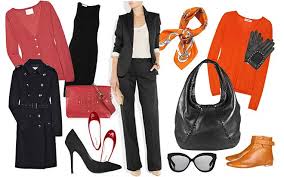 ____________________________________________________________________________________________________________________________________________________________________________________________________________________________________________________. LESSON 13Proper and common names. Using the capital letterВласні та загальні назви. Уживання великої літериAccording to the lexical meaning nouns in the Ukrainian language are divided into proper nouns  (власні) and common nouns (загальні).Proper nouns – a noun, called single concept, geographical location, names of countries, cities, streets, rivers, lakes, newspaper etc. To these nouns also included names, surnames, nicknames of people, nicknames of animals; the name of religious holidays and public institutions in Ukraine. They are written with a capital letter. Therefore, proper nouns are divided into: Geographic concepts: mountains, deserts, oceans,seas, countries, regions, cities, towns: гори Карпати – The Carpathian Mountains; 
The names of streets, squares, hotels, ships, museums, newspapers, magazines, novels:Я живу в Україні. Вона навчається в Харківському національному медичному університеті.Personal names, surnames, nicknames of people, nicknames of animals: Мене звати Андрій.Astronomical names: Сонце – the Sun, Земля – the Earth;General name is a generalized name of similar objects: стіл (table), стілець (chair), вікно (window).EXERCISES Словник до темиУперше – At first Залюбки – WishingЗаблукати – to Get LuckМетр – MeterГрам – GramНаціональна кухня – National cuisineНапої – DrinksСтрави –  DishesВправа 1. Прочитайте правильно слова, підкресліть власні назви.  Read  the words correctly. Underline the proper names. Степ, ковзани, Україна, лижі, хобі, футбол, санчата, дзиґа, молоко «Ромол», імпульс, музика, овочі, фрукти, банан, сік «Сандора», продукти харчування, цукерки «Червоний мак», магазин «Олівія», буряк, морква, салат, банан, олія, масло.Вправа 2. Прочитайте назви овочів та вивчіть їх на пам’ять. Read the names of vegetables and study by heart.Vegetables			ОвочіMushrooms 			ГрибиCorn  				КукурудзаPotatoes 			КартопляTomato 			ПомідорCarrot 			МоркваPlantain 			Банан овочевийBeans 			КвасоляI do not like the beansЯ не люблю квасолюI like celeryМені подобається селераI do not like garlicЯ не люблю часникEggplant		БаклажанZucchini		Кабачки-цукініOnion			ЦибуляSpinach		ШпинатSalad			Листя салатуGreen beans		Зелена квасоляCucumber		ОгірокPepper		ПерецьRadish		РедисCabbage		КапустаВправа 3. Прочитайте назви фруктів. Read the names of fruits.Coconut				КокосMango				МангоApricot				АбрикосPersimmon				ХурмаPomegranate			ГранатKiwi fruit				Ківі
I do not like mango, but I like apricot.Мені не подобається манго, але мені подобається абрикос.My friend doesn’t like fig, but he likes grape.Моєму другові не подобається інжир, але подобається виноград.My parents don’t like grapefruit, but they like cherryМоїм батькам не подобається грепфрут, але вони полюбляють вишню.Вправа 4. Прочитайте слова, перекладіть. Розподіліть на два стовпчики слова, що відповідають на питання: «Хто це?» «Що це?». Read the words, translate them. Distribute the words into two columns: “Who is it?”, “What is it?” Іван, викладач, хліб, вода, Оксана, студент, студентка, аудиторія, зошит, парта, стіл, підручник, ручка, модуль, кафедра, мова, перерва, університет, зошит, дошка, книга, урок, вікно, олівець, крейда, квіти, магазин. ________________________________________________________________________________________________________________________________________________________________________________________________________________________________________________________________________________________________________________________________.Вправа 5. Прочитайте діалог «Прохання про допомогу». Підкресліть власні назви. Read the dialog «Ask for help». Underline the proper names.  – Доброго ранку. Ви не могли б мені допомогти? – Залюбки. Скажіть, у чому справа. – Я не можу знайти Харківську державну наукову бібліотеку імені В.Г. Короленка. Я уперше в цьому місті, от і заблукав.   –  Добре,  я вам допоможу. Вам необхідно доїхати на метро до станції площа Конституції, а далі спуститися вниз кілька метрів.  –  Я вам дуже вдячний.  –  Будь ласка. До побачення.На все добре. Вправа 6. Доберіть з довідки загальну назву для кожної групи власних назв і запишіть їх. Слова для довідки: прізвища, імена, міста. Find the general name for each group of your own names and write down them. You can use these words: surnames, names, cities. Шевченко, Франко, Тичина, Рильський — Джон, Василь, Олена, Фатима —Харків, Київ, Львів, Одеса – Вправа 7. Прочитайте назви молочних продуктів. Read the names of dairy products.Dairy products			Молочні продуктиMilk					МолокоIce cream				МорозивоButter					МаслоCheese				СирCream				ВершкиFrozen food				Заморожені продуктиYogurt				ЙогуртI can’t eat sugar and creamМені не можна їсти цукор і вершкиВправа 7. Прочитайте діалог і перекладіть.  Read the dialog  and translate. – Мартіне, тобі подобається піца (pizza)? – Так, Алі. Мені дуже подобається піца. – Яка саме піца тобі подобається найбільше? – Мені найбільше подобається піца з різними овочами. А тобі?  – Мені не дуже подобається  піца (pizza). Я надаю перевагу макаронам (pasta)  та спагеті (spaghetti)  з різними соусами (sauce).  – А які напої тобі подобаються?  – Мені подобається вишневий сік та лимонад. А тобі? – Мені подобається гранатовий сік та зелений чай.Вправа 8. Оберіть відповіді та підкресліть правильну. Choose the answers and underline the correctly.Що ви любите готувати на сніданок? – Мені подобається готувати (рис, локшину, яєчну, вівсянку).Що вам подобається пити зранку?  – Зранку мені подобається пити (чай, каву, сік, молоко, какао).Що ви любите готувати на обід? – На обід мені подобається готувати (суп, борщ).Вам подобається готувати? – Так / ніВам подобається українська їжа? – – Так / ні.Вправа 9. Прочитайте і перекладіть. Read and translate. Вправа 10. Напишіть, які є овочі та фрукти у вашій країні. Write what fruits and vegetables are in your country._______________________________________________________________________________________________________________________________________________________________________________________________________________________________________________________________________________________________________________________________. 
LESSON 14Vocabulary of Ukrainian language. Synonyms. Аntonyms. Polyseme and monosemantic wordsЛексика української мови. Синоніми. Антоніми. Багатозначні та однозначні словаVocabulary (lexikos) are the words one or the other language. Synonyms are  the words which have different pronunciation but  close meaning. to understand – to comprehend, to realize; розуміти – осягати, усвідомлюватиWords with diametrically opposite meanings are called antonyms. We find antonyms among words denoting: - quality: good – bad; гарний – поганий; - action or feeling:  to love – to hate; любити – ненавидіти; - features: tall – short; високий – низький. Words which do not have relative features do not have antonyms.Words, which have only one meaning are named monosemantic words. One meaning are names of people on different grounds {українець, киянин, лікар, директор, родич), names of animals {олень, леопард, горобець, комар), names of plants {сосна, тополя, вишня). Monosemantic  words are the terms (інструкція, аорта, меридіан, метр).Words, which have two and more meaning are known polyseme. Словник до темиІнколи – Sometimes  Вихідні дні – Weekend Філармонія – PhilharmonicОбирати – To  chooseТому що – BecauseРозповідати – To tell Успіхи – Successes Добро – GoodЗло –- Evil Високий – High Тонкий –  ThinТовстий – Thick Низький – LowБілявий – Blond  Чорнявий –  Blackberry Вправа 1. Прочитайте пари антонімів і перекладіть їх. Read the pairs of antonyms and translate them.Високий- низький, дорогий-дешевий, день-ніч, багатий-бідний, радість – горе, дружити – ворогувати.______________________________________________________________________________________________________________________________________________________________________________________________________________________________________________________________ .Вправа 2. Підкресліть антонімічні пари. Underline the antonymic pairs.Добро творить добро, зло творить зло.Добро завжди перемагає зло.Вправа 3. Прочитайте. Випишіть із тексту антонімічні пари слів.     Output antonymic pairs of words from the text. Є у мене старший брат,Все у нас із ним не в лад:Він білявий, я – чорнявий,Я меткий, а брат мій млявий,Я високий і тонкий,Брат товстенький і низький.________________________________________________________________________________________________________________________________________________________________________________________________.Вправа 4. Прочитайте діалог і перекладіть. Read the dialogue and translate. – Привіт! Як справи?
- Доброго ранку! Нарешті зустрілися! У мене все добре. Як ти?
- У мене теж все гаразд.
- Куди підемо?
- Можна у кіно, парк чи кафе. Тож обирай.
- Тоді я пропоную спочатку прогулятися до парку, а пізніше можна буде відвідати одне затишне кафе.
- Ну, то добре, ходімо вже. Розповідай, як твої успіхи у навчанні.
- Усе добре. Щоправда хвилююся через анатомію, але сподіваюся усе буде добре.
- Як не дивно, але в мене теж саме.Вправа 7. Напишіть антоніми до поданих словосполучень, використовуючи подані слова: легка, нова, поганий, коротке, малий, маленька. Write antonyms to the given word-combinations, using the words. Зразок: дорогий телефон – дешевий телефон.велика сукня – ____________малий магазин – __________важка сумка – ____________стара річ – _______________гарний костюм – __________довге пальто – ____________Вправа 8. Прочитайте і запам’ятайте. Read and remember. Мені треба відвідати лікаря		 I need to see a doctorЧи є лікар в офісі?			Is the doctor in the office?Я почуваюсь зле				I don’t feel wellЯ хворий					I am sickУ мене болить живіт			I have a stomach acheУ мене болить голова			I have a head acheУ мене болить горло 			My throat hurtsМене нудить 				I feel nauseousУ мене алергія 				I have an allergyУ мене мігрень 				I have a migraineУ мене паморочиться голова		I am dizzyВправа 9. Знайдіть 5 іменників, що вживаються з літерою і на початку слова. Find the 5 nouns which we use only with the letter I at the beginning of the word._______________________________________________________________________________________________________________________________ .Вправа 10  Перекладіть медичні терміни.  Translate the medical terms.Гангрена, вакцина, авітоміноз, імунітет, інвазія, ціаноз, нирка, апендицит.________________________________________________________________________________________________________________________________.LESSON 15 Підсумкова робота №1 Module control №1Вправа 1. Перекладіть українською мовою. Translate into UkrainianWhat’s your name? – My name is Olena.Where are you from? – I am from UkraineMy father is a doctor. His name is Ivan.My mother is a teacher. Her name is Anna.My sister is a student. Her name is Sondhu. My brother is an engineer. His name is Nicholas.______________________________________________________________________________________________________________________________________________________________________________________________________________________________________________________________________________________________________________________________________________________________________________________________________________________________________________________________ .Вправа 2. Знайдіть помилки у словах та запишіть їх правильно. Find the mistakes in the words and write correctly. Харків, україна,  львів, Студент, Олена миколаївна, Викладач, лондон, Іван, річка дніпро, Тарас Грирогович шевченко, місто, Океан Ельзи.______________________________________________________________________________________________________________________________________________________________________________________________. Вправа 3. Перекладіть українською мовою. Translate into Ukrainian.I have an apple and a mango.I have a banana and fig.The coldest month of winter is February. Spring months are March, April, May.What do you like to wear?I don`t like to wear…______________________________________________________________________________________________________________________________________________________________________________________________________________________________________________________________________________________________________________________________________________________________________________________________________________________________________________________________ .Вправа 5. Опишіть одяг, який вам подобається носити. Describe the clothes you like to wear._______________________________________________________________________________________________________________________________________________________________________________________________________________________________________________________________________________________________________________________________________________________________________________________________________________________________________________________________ .Вправа 6. Напишіть назви одягу. Write the names of the cloth.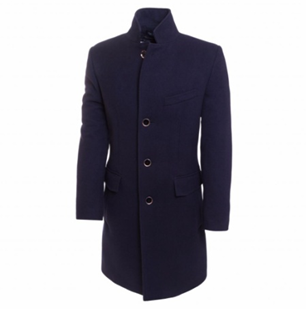 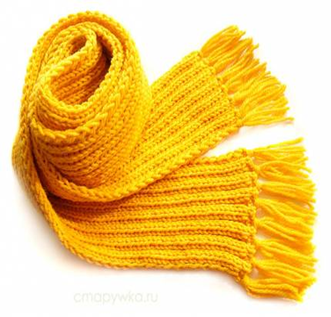 ________________________________________________________________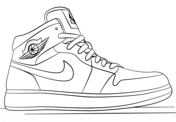 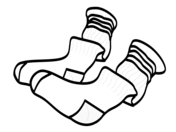 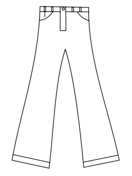 ________________________________________________________________Вправа 7. Знайдіть слова іншомовного походження і підкресліть їх. Find the foreign origin words and underline them.Америка, ідеал, лікар, історія, ідея, анатомія, жир, раціон, лікарня, викладач________________________________________________________________________________________________________________________________________________________________________________________________ Вправа 8. Перекладіть українською мовою. Translate into Ukrainian.I am sick	__________________________ . I need to see a doctor __________________________ . I feel nauseous ________________________________ .I have a head ache _____________________________ .I have a stomach ache __________________________ .My throat hurts _______________________________ .I don’t feel well _______________________________ .Is the doctor in the office? ______________________ .Вправа 9. Складіть власний діалог (Ви купуєте костюм). Make  your own dialogue (you buy a suit)._______________________________________________________________________________________________________________________________________________________________________________________________________________________________________________________________________________________________________________________________________________________________________________________________________________________________________________________________.Вправа 10. Прочитайте текст і перекладіть його. Read the text and translate it.Супермаркет Недалеко від нашого гуртожитку є супермаркет. Він дуже великий і гарний. У ньому ми можна купити все. Там є два поверхи. На кожному поверсі є відділи або секції.У секції «Молочні продукти» можна купити молоко, сир, сметану, кефір, масло, йогурт.У секції «Хлібопродукти» можна придбати хліб, булочки, торти, печиво, різну випічку.Картоплю, моркву, буряк, цибулю, капусту й помідори можна купити в овочевому відділі.У відділі «Бакалія» ми купуємо борошно, цукор, сіль, різні крупи.У відділі фруктів великий вибір – апельсини, виноград, банани, лимони, яблука.У секції «Взуття» є тапочки, кросівки, чоботи, босоніжки, черевики.У секції «Одяг» можна придбати  різні Тут є  верхній одяг на різні пори року, блузи, джинси, костюми, пальта, плащі, спідниці, сукні, штани, шкарпетки.У секції «Парфумерія» продають зубну пасту, крем, зубну щітку, мило, одеколон, парфуми, шампунь.У відділі «Подарунки» ми купуємо подарунки до свят своїм рідним і друзям._______________________________________________________________________________________________________________________________________________________________________________________________________________________________________________________________________________________________________________________________________________________________________________________________.Навчальне виданняПрактикумз курсу «Українська мова»для самостійної роботи іноземних англомовних студентів 1-го курсу спеціальностей «Медицина» і «Стоматологія» ХНМУУпорядники: Л. В. Фоміна, І.І.КуліковаВідповідальний за випуск : Л. В. ФомінаПлан 2018, поз.  .Підп. до друку          . Формат А4. Папір друк. Ризографія.Умов. друк. арк. 2,8. Обл.-вид. арк. 3,7.Тираж      прим. Зам. №      .______________________________________________________________Свідоцтво про внесення суб’єкта видавничої справи до Державного реєстру видавництв, виготівників і розповсюджувачів видавничої продукції серії ДК № 3242 від 18.07.2008 р.БуквадтлнрЗцсдзйб, п, в, м, ф, г, к, х, ж, ч, ш, ґ, джТвердий звук[д][т][л][н][р][з][ц][с][дз][б], [п], [в], [м], [ф], [г], [к], [х], [ж], [ч], [ш], [ґ], [дж]м’який зук[д'][т'][л'][н'][р'][з'][ц'][с'][дз'][й]Hushing Whistling soundsШС, С’ЖЗ, З’ЧЦ, Ц’ДЖДЗ, ДЗ’Бік-пікДзикіт-цикітЗлива-сливаСич- сиджуДіти - тіньТиск-дискДзявкіт-цявкіт Сліз-зліз Шаль-жальКава-ґава Хто це? – Це мамаЩо це? – Це дошка. Тут слово.Хто це? – Це студенткаЩо це? – Це стіл і стілець.  Хто це? – Це студенти. Що це? – Це ручка і олівець. Хто це? – Це лікар. Він стоматолог.Що це? – Це зошит і книга? – Ні, це журнал і книга.Хто це? – Це декан? – Ні, це секретар.Що це? – Це Україна.Хто це? – Це Олексій та Іван. Вони мої друзі. Що це? – Це деканат? –Так. Це деканат.Хто це – Це викладач. Що це? – Це вікно.Чий? (зошит)Чий? (зошит)Чия? (ручка)Чиє? (вікно)ЯМійМіймоямоєТиТвійТвійтвоятвоєМиНашНашнашанашеВиВашВашвашавашеВінВінЙого його його ВонаВонаїїїїїїВони Вони їхїхїхЧергування при зміні іменників Приклади г - ж - знога - ніжка - нозік - ч - црука - ручка - руці х - ш - свухо  - вушко – у вусіконя — кінь   воза — візпечі   — піч речі   — річноса — ніс сирота – сиріт  осені  — осіньдруг – друже коса — кіс    лебеді — лебідьщока  – щоці We write soft sign We don’t write soft signAfter  Д, Т, З, С, Л, Н, ДЗ, Ц, Л, Н at the and of the syllables For example: день, квітень, п’ять, сіль, кінець, молодець.After  Б, П, В, М, Ф.For example: любов, степ, голуб.In the middle of the syllable before oFor example: льон, льох. After Ж, Ч, Ш, Щ, РFor example: бібліотекар, Харків, ніж, ніч, дощ.In the suffixes–ськ-, -зьк-, -цьк-, -еньк- -оньк-, -есеньк-, -ісіньк-, -юсіньк.For example: квітонька, малесенький, дівчинонька, єгипетський, український.After Н before Ж, Ч, Ш, ЩFor example: менший, інший.ПодвоєнняDoubled of consonants, which we betray on the writing by the two same letters in the different parts of the word:– prefix and root – префікса і кореня– prefix and prefix – префікса і префіксаПодовження Elongation of consonantsД, Т, З, С, Ц, Л, Н, Ж, Ч, Ш,If they are between two vowels:префікса і кореня: оббігти, роззброєння, беззахисний;In the nouns of neuter gender: знаряддя, колосся, знання;префікса і префікса: возз`єднання;In the Instrumental case feminine gender in singular: сіль - сіллю, тінь - тінню, ніч - ніччю;When the last letter  of the root is Н and suffix starts in H: осінній, письменник;In the adverbs before Я, Ю: зрання, навмання, спросоння, попідвіконню, попідтинню;Doubled we have in the adjective suffix -ЕНН- і -АНН-: здоровенний, нездоланний (але шалений, священик).In the words: Ілля, суддя, стаття, рілля; In the words Ганна, лляний, овва, ссати, бовваніти In the verbs ллю, ллєш, ллємо, виллю, наллю тощо.In the verbs where the last letter С or СЯ: піднісся, розрісся.We write  і:We write  і:At the beginning of the wordікона, історіяafter consonant before vowel and й:артеріальний, геніальний, аудієнція, клієнт;in the words, which end on -ія:артерія, рація; In the end of unchangeable wordsтаксі, поні, колібріIn some proper names Грімм, Сідней, Дідро, РоссініWe write и:We write и:We write и:In common names after д, т, з, с, ц, ч, ш, ж (дж), р before consonants of the root (exception й):In common names after д, т, з, с, ц, ч, ш, ж (дж), р before consonants of the root (exception й):Дискета, таксист, цирк, методика, стимул, зигзаг, шифр, риф,In proper geographic names: 1. In the last -ида, -ика: In proper geographic names: 1. In the last -ида, -ика: Флорида, Колхида, Мексика, Корсика.After consonants дж, ж, ч, ш, щ, ц before next consonants:After consonants дж, ж, ч, ш, щ, ц before next consonants:Вірджинія, Алжир, Чилі, Чикаго, Йоркшир, Вашингтон, Лейпциг. With sound combinations -ри- before consonantsWith sound combinations -ри- before consonantsВелика Британія, Мадрид, Рим, Рига, Крим, Цюрих.We write ї:We write ї:We write ї:After vowel Мозаїка, Енеїда Мозаїка, Енеїда Changes of root consonants before suffixes-ськ-, -ств-Changes of root consonants before suffixes-ськ-, -ств-Changes of root consonants before suffixes-ськ-, -ств-Changes of root consonants before suffixes-ськ-, -ств-Changes of root consonants before suffixes-ськ-, -ств-Changes of root consonants before suffixes-ськ-, -ств-Changes of root consonants before suffixes-ськ-, -ств-Last  consonant of  basisLast  consonant of  basissuffixessuffixessuffixessuffixesLast consonant examplesг, ж, з+-ськ-, -ств--ськ-, -ств-→→-зьк-, -зтв-: 
Запоріжжя – запорізький, 
Париж – паризький, 
Рига – Ризькийк, ч, ц+-ськ-, -ств--ськ-, -ств-→→-цьк-, -цтв-: 
парубок – парубоцький, 
ткач – ткацтвох, ш, с+-ськ-, -ств--ськ-, -ств-→→-ськ-, -ств-: 
птах – птаство, 
товариш – товариствоWe use В We use В We use В We use В We use В We use В At the beginning of the sentences before vowelsAt the beginning of the sentences before vowelsВ Охтирці працює мій другВ Охтирці працює мій другВ Охтирці працює мій другВ Охтирці працює мій другBetween vowels Between vowels Я живу в Одесі вже сім років.Я живу в Одесі вже сім років.Я живу в Одесі вже сім років.Я живу в Одесі вже сім років.After vowel before consonant (except в, ф, б льв, св, хв )After vowel before consonant (except в, ф, б льв, св, хв )Прийшла в місто веснаПрийшла в місто веснаПрийшла в місто веснаПрийшла в місто веснаWe write І We write І We write І We write І We write І We write І At  the beginning of the sentenceAt  the beginning of the sentenceAt  the beginning of the sentenceAt  the beginning of the sentenceІдуть осінні дощі.Ідуть осінні дощі.Between  two consonants and after a pause before consonantBetween  two consonants and after a pause before consonantBetween  two consonants and after a pause before consonantBetween  two consonants and after a pause before consonantМинув і тиждень після звіту, і другий, а документи так і не було підготовлено.Минув і тиждень після звіту, і другий, а документи так і не було підготовлено.We write ЙWe write ЙWe write ЙWe write ЙWe write ЙWe write ЙAt  the beginning of the sentence before the vowelAt  the beginning of the sentence before the vowelAt  the beginning of the sentence before the vowelAt  the beginning of the sentence before the vowelЙ уранці, й удень, і ввечері я не зміг відпочити.Й уранці, й удень, і ввечері я не зміг відпочити.Between  vowelsBetween  vowelsBetween  vowelsBetween  vowelsШкола й академія надіслали поздоровлення до ювілею.Школа й академія надіслали поздоровлення до ювілею.After  the vowel  before the consonantAfter  the vowel  before the consonantAfter  the vowel  before the consonantAfter  the vowel  before the consonantЙого ймення було мені відоме; Сьогодні й завтра завод не працюватиме.Його ймення було мені відоме; Сьогодні й завтра завод не працюватиме.blueberryчорницяcherryВишняcoconutКокосfigІнжирgooseberryАґрусgrapeвиноградgrapefruitгрейпфрутЯ маю яблуко і манго.   _____________________________________Я маю банан і ананас.   ______________________________________Я роблю салат із фруктів. ______________________________________